ZUZANA DOBROVOLNÁ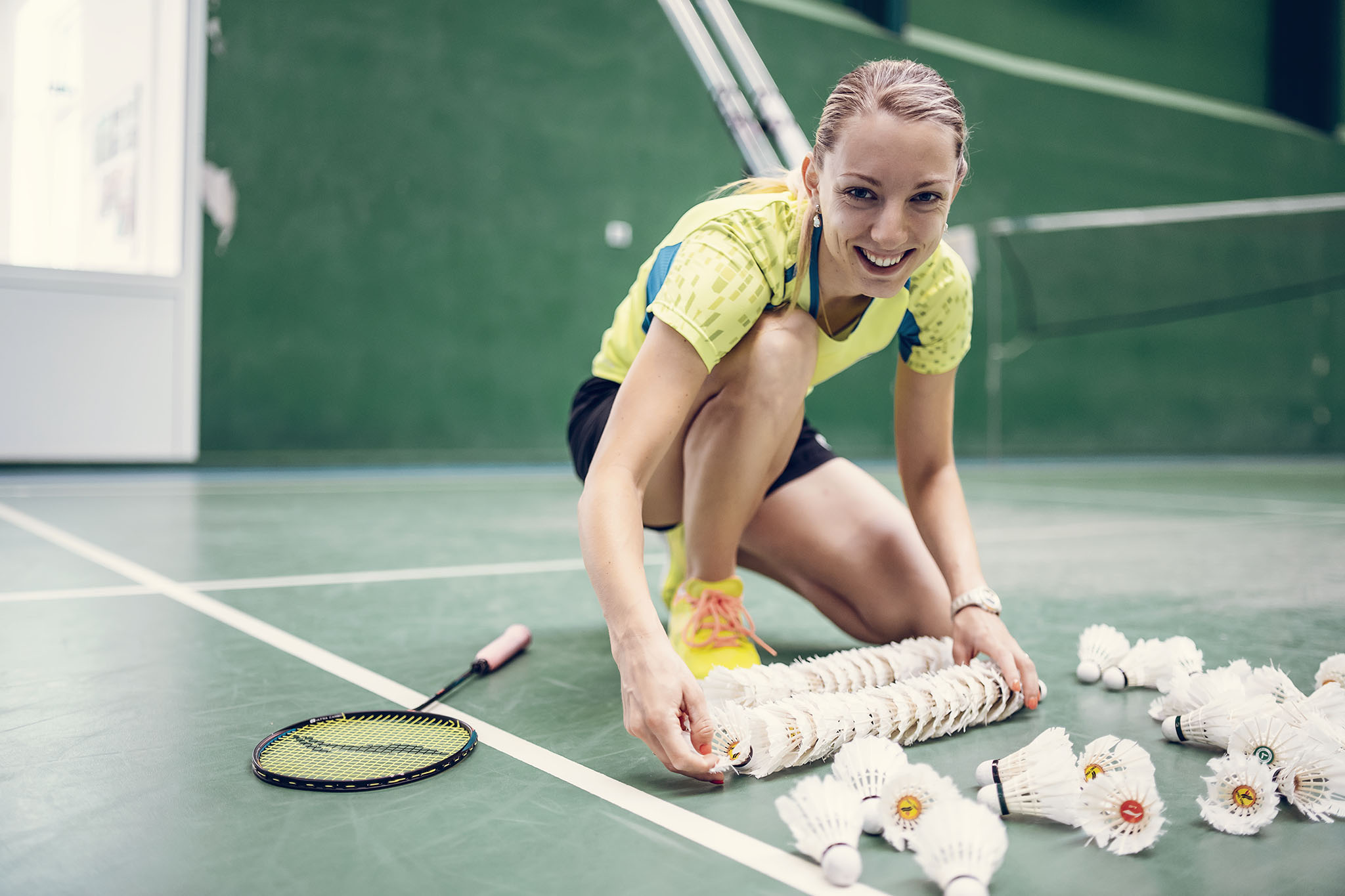 spolu s SK BADMINTON Přerov, z.s. pořádá5. ročníkBADMINTONOVÉHO CAMPUTermín:	13.7. – 17.7.2020Místo:	BADMINTONARÉNA Přerov, Denisova 3, k dispozici 4 kurtyTrenéři:	Hlavní trenér - Zuzana Dobrovolná – Coach level II, II trenérská třída, bývalá 79. hráčka světového žebříčku a reprezentantka ČR, členka vítězného extraligového týmu FspS MU Brno sezóny 2017/2018, vícemistryně ČR 2019Jiří Pavelka – II. trenérská třída – 40 let trenérské praxe, asistent juniorské reprezentace ČR 2008-2009Zdeněk Zavadil – III. trenérská třída, 10 let trenérské praxe, Jakub Dobrovolný – IV. trenérská třída, 8 let trenérské praxe, Účastníci:	2 skupiny po 12 hráčích (mladší, starší žáci, dorost) - dle úrovně – max. 3 hráči na kurt Zahájení:	Pondělí 13.7.2020  v 8:00Ukončení:	Pátek 17.7.2020 po 17:00Ubytování:	Místo zvoleno podle možností po koronaviru, cena dle platného ceníku ubytovacího zařízení. Pořadatel zajistí ubytování pro mimopřerovské hráče na základě závazné přihlášky. Cena za ubytování a snídani není v ceně účastnického poplatku.Stravování:	V blízké restauraci  - obědy a večeřeCena:	4 600,- Kč …… v ceně zahrnuto:Pronájem halyTréninky cca 25 hodin v hale Kompletní trenérský servis (individuální přístup – 1 trenér na 3 - 4 hráče)Pitný režim v hale po celou dobuÚčastnické tričkoBadmintonové péřové míče YONEX 30Obědy, večeře3 600,- Kč …… cena bez obědů a večeříProgram:	Mladší ročníky – pokročilá technika pro základní údery a pohyb, pohyb po kurtu se zaměřením na rychlost a správné načasování, správné provedení podání a strategie pro zahájení výměny, herní kombinace na kontrolu úderůStarší ročníky (pokročilí) – herní kombinace se zaměřením na využití rychlosti a síly a správné zvolení a načasování pohybu, nácvik správné techniky úderů a pohybu, taktické prvky a cvičení pro správné vedení výměny, mentální trénink a analýza soupeřeCo s sebou:	Badmintonové rakety, dostatek triček, kraťasy (sukně), tepláková souprava, plavky, švihadlo, ručníky, hygienické potřeby a další věci dle uvážení. Průkaz zdravotní pojišťovny nutný.Podmínky účasti:	100 % zdravotní stav a připravenost. Lékařské potvrzení o způsobilosti sportovat a prohlášení rodičů o zdravotním stavu (viz. příloha). Během akce bude každý respektovat pokyny trenérů a podřídí se připravenému programu.Závazné přihlášky:	Zasílejte na přiloženém formuláři nejpozději do 20. června 2020 mailem na adresu: trener@zuzanadobrovolna.cz. Omezená kapacita účastníků. Dříve zaslané přihlášky mají přednost. Při nástupu je nutno prokázat dobrý zdravotní stav účastníka „Prohlášením zákonného zástupce“. Na základě přihlášky obdržíte výzvu k zaplacení účastnického poplatku.Stornopoplatky: 	do 15 dnů (včetně) před zahájením zaplatí účastník náhradu ve výši 35 % z celkové ceny, pokud za sebe nenajde náhraduod 14 do 5 dnů (včetně) před zahájením zaplatí účastník náhradu ve výši 65 % z celkové ceny, pokud za sebe nenajde náhraduv době kratší než 5 dnů (včetně) před zahájením zaplatí účastník náhradu ve výši 90 % z celkové ceny, pokud za sebe nenajde náhradu